№88(975) 			 		   	                7 декабря 2020г.Официальное издание органов местного самоуправленияШапкинского сельсовета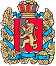 ШАПКИНСКИЙ СЕЛЬСКИЙ СОВЕТ ДЕПУТАТОВ ЕНИСЕЙСКОГО РАЙОНА                                                       КРАСНОЯРСКОГО КРАЯ	                РЕШЕНИЕ                     04.12.2020г.		                                 п. Шапкино	                                         №13-62рОб утверждении тарифа на доставку твердого топлива  На основании ст.7 Устава Шапкинского сельсовета, Шапкинский сельский Совет депутатов РЕШИЛ:Утвердить тариф на доставку твердого топлива на 2021 год в сумме 444,34 (четыреста сорок четыре) рубля 34 копеек за 1 куб. м. (Приложение 1).Отменить решение Шапкинского сельского Совета депутатов от 04.03.2020№7-29р «Об утверждении тарифа на заготовку и доставку твердого топлива».Контроль за исполнением настоящего решения возложить на заместителя председателя сельского Совета депутатов Андреева В.Н.Решение вступает в силу с 01.01.2021г. и подлежит опубликованию (обнародованию) в газете «Шапкинский вестник» и на официальном интернет-сайте Администрации Шапкинского сельсовета Председатель Шапкинского                                                      Глава Шапкинского сельсоветасельского Совета депутатов                                                                                         А.В. Наконечный                                                                                  Л.И. Загитова    Приложение № 1
к решению Шапкинского
сельского Совета депутатов
от 04.12.2020г. №13-62р Калькуляциядоставки 1 куб м. дров - швырка, а/машиной КАМАЗ
на территории Шапкинского сельсовета.
Расстояние вывозки 30 км.
Объем доставки 10 куб.м.
 Амортизация                                                                 164,11Заработная плата 	970,54Дополнительная заработная плата 20%	194,11Итого з/платы:	1164,65Отчисления 30,2 %                                                         351,72Итого з/плата + отчисления:	                                     1516,37ГСМ:	Отпечатано в администрации Шапкинского сельсовета на персональном компьютере по адресу: Россия, Красноярский край, Енисейский район, п. Шапкино, ул. Центральная, 26, тел. 70-285 Распространяется бесплатно. Тираж 10 экз.НаименованиеКоличествоЦенаСуммаД/ топливо 42л/100км+ 1,4% распут.11,5550,82586,97Д/ масло 4,7 % к д/т0,5486,6746,80Итого ГСМ:633,77Итого затрат:2314,75Внутрицеховые расходы 20%462,85Внепроизводственные расходы 40 %925,70Производственная себестоимость:3702,80НДС 20%740,56Итого с НДС:4443.36Стоимость доставки 1 куб.м дров-швырка:4443,36:10=444,34